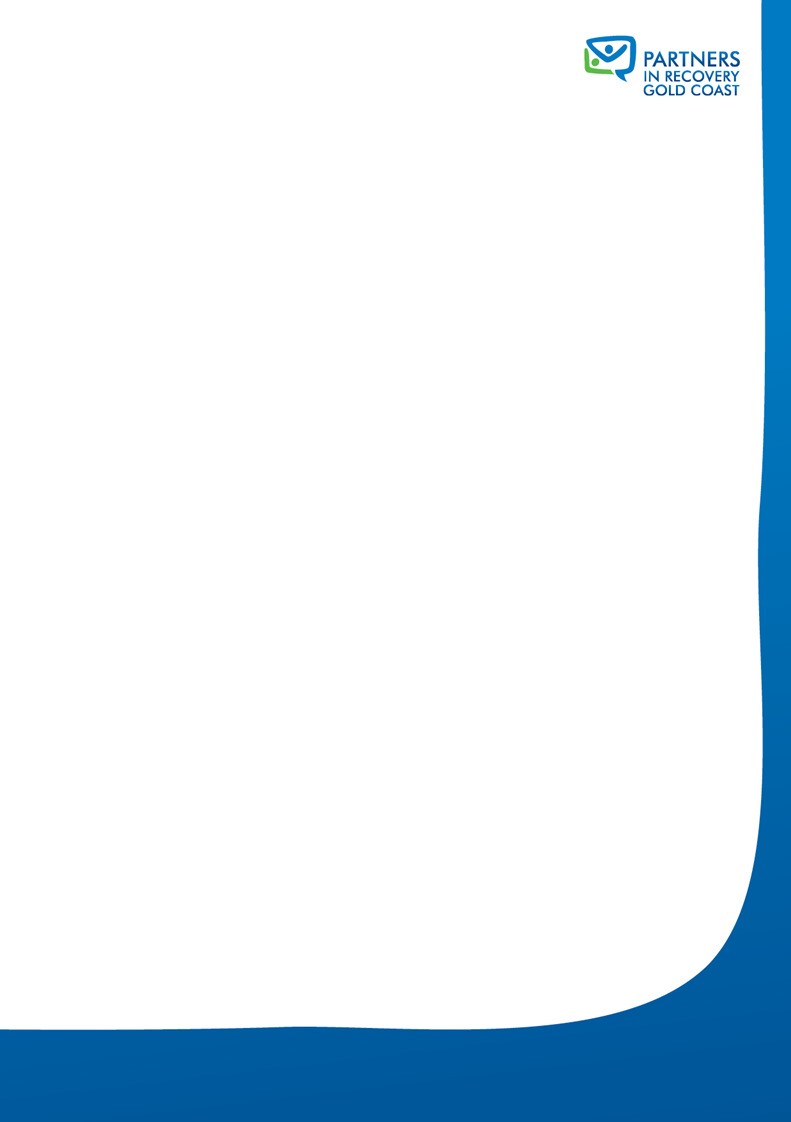 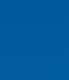 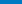 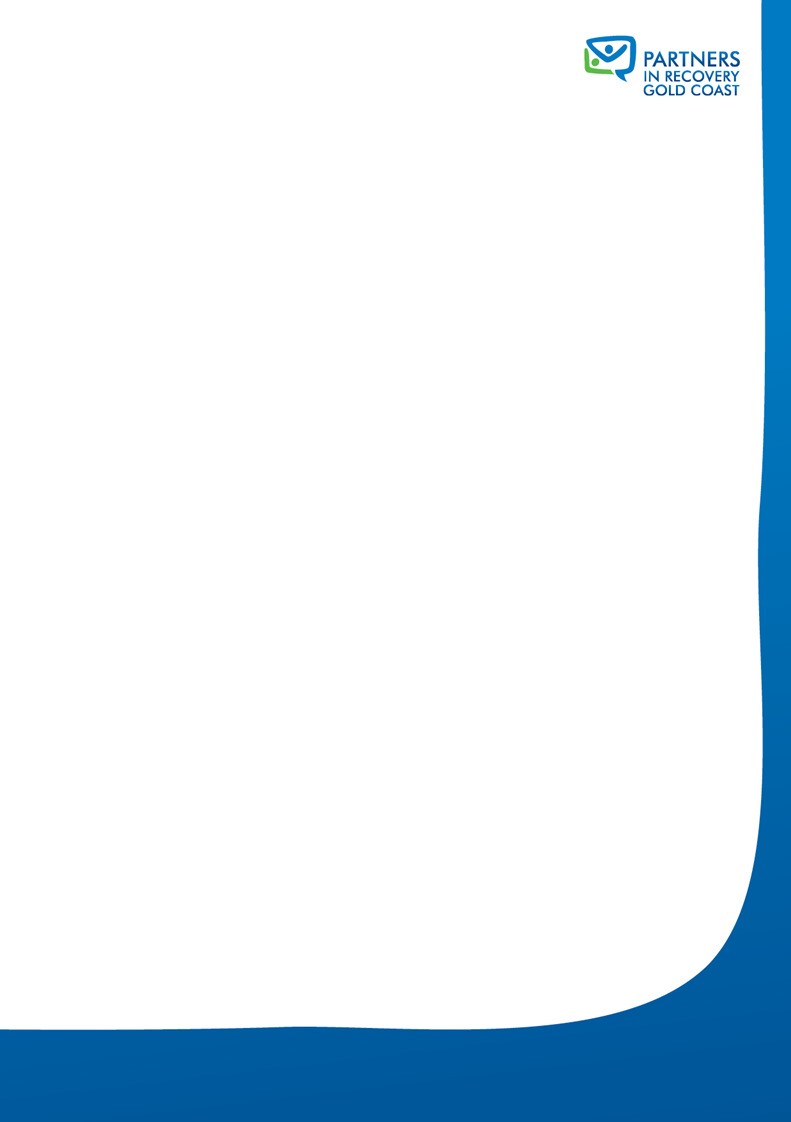 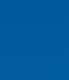 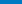 Mental Health Peer Workforce Development PlanGold Coast2015-20Published July 2015 by the Peer Workforce Reference GroupDeveloped by the Peer Workforce Reference Group sponsored by Gold Coast Partners in Recovery AcknowledgementsThe individuals, agencies and networks involved in the development of this Peer Workforce Development Plan are acknowledged for their contribution, expertise and support. A full list of people involved is in Appendix A.For more information contact:Michelle EdwardsPeer Workforce GroupPhone: 07 56877078 Mobile: 0403 449 208Email: michelle.edwards2@health.qld.gov.auIntroductionMoving toward a stronger, supported and larger peer workforce on the Gold CoastVision: By 2020 the Peer Workforce on the Gold Coast will have contemporary recruitment, retention, support and professional development structures across all sectors, including government and non-government organisations providing mental health and alcohol and drug services. Whilst value is placed on all expertise that workers bring, whether gained through lived experience or professional practice, people with a lived experience of mental illness and recovery are an essential part of the workforce in the mental health sector. This is recognised in National and State commitments and growing international documentation of the benefits of a well-developed and supported Peer Workforce in improving the recovery orientation of services, producing positive outcomes for individuals and families, and reducing some of the pressures on the mental health workforce.Initial conversations with the Gold Coast Consumer & Carer Workforce Group (known as the Peer Workforce Group from 2016), combined with a Literature Review and the recognised opportunities for growth of the workforce, identified the need for a Peer Workforce Development Plan. Key issues and needs from a national and international perspective provided the foundation for the local analysis of peer workforce development by the Peer Workforce Reference Group (Appendix A).  Thus, in recognition of the benefits of a strong and developed peer workforce, this Peer Workforce Development Plan for the Gold Coast has been produced. This document is designed to be a strategic plan that acknowledges the variety of peer work models that exist yet does not support one model over another, allowing for organisational fluidity in the operationalisation of the plan. The intent is that the document will be used by senior management as a reference guide for best practice peer workforce engagement and is designed to be adapted as needed.Guiding Principles The following Guiding Principles and Code of Ethics have been adopted by the members of the Peer Workforce Reference Group to guide peer workers in their various roles and relationships within their professional lives. Peer Workers remain subject to their organisations’ policies and procedures and the following principles and ethics recognise the nature of peer work itself.Peer Workers will:Provide a platform for person-centred support where relationships can develop and opportunities are explored together.Engage in a mutual and reciprocal relationship with the person with whom they engage.Share experiences when appropriate and recognise that each person has knowledge and skills to teach and learn.Uphold a recovery-focussed framework, encouraging hope, and supporting access to opportunities and activities as mutually negotiated.Understand that within the relationship differing world views can be explored and perceptions and assumptions can be challenged, so that hope is fostered and we can move toward new experiences.Promote health and wellbeing together.Code of EthicsValuesRespectAll people have the right to be heard and treated with dignity and respect, have their privacy protected, and have their documentation treated in a confidential manner. Peer workers respect the person, their family and carers, their experience, their values, beliefs and culture. They also respect diversity among people, families, carers, colleagues and communities, in areas including class, gender, culture, religion, spirituality, disability, age, power, status and sexual orientation.AdvocacyConcern for the welfare of others guides the work of peer workers. They strive to uphold the human rights of people, families and carers, including full and effective participation and inclusion in society.RecoveryPeer workers support and uphold the principles of recovery-oriented mental health practice articulated in the National Framework for Recovery-oriented mental health services 2013 which is underpinned by the National Standards for Mental Health Services 2010.Uniqueness of the individualReal choicesAttitudes and rightsDignity and respectPartnership and communicationEvaluating recoveryWorking in partnershipPeer workers foster positive professional and authentic relationships with people, families, carers, colleagues, peers and wider community networks. Safe and professional boundaries are maintained. Peer workers work constructively to resolve tensions that may arise in partnerships. The professional diversity that can exist within teams is respected and valued and there is always endeavour to work in positive and collaborative ways that support multidisciplinary and interdisciplinary practice. Peer workers believe that quality service provision is enhanced and underpinned by effective working relationships within the service, with partner agencies and communities.ExcellencePeer workers are committed to excellence in service delivery, and also to personal development and learning. This is supported through reflective practice, ongoing professional development and lifelong learning.Ethical ConsiderationsAs well as adhering to the values above, organisations and peer workers have other ethical considerations to consider. Conflicts of interestPeer workers will be aware of the potential for conflicts of interest which may affect their ability to exercise professional discretion and judgement. Professional boundaries and dual relationshipsPeer workers will manage dual relationships (multiple roles) between peers and professionals in their work. Supportive systems and effective strategies need to be in place.  Commitment to safe practicePeer workers will take appropriate action if ill-health, impairment or any other factor is likely to interfere with their      work performance. They will take steps towards ensuring their continuing wellbeing both in their own interests and in the interests of safe practice.RecruitmentExpand Workforce NumbersPromote peer work as a career option		Work with Disability Employment Services & Job Services Australia to increase peer work employment and training opportunities.	Develop and distribute targeted ongoing communications covering training opportunities, roles, career pathways and positive stories. Support entry into the workforcePromote and provide information on training opportunities.Establish a process for short-term work experience placement (shadowing of roles).Hold information sessions at the beginning of the recruitment phase. 	Provide linkages to support the development of job application and interview skills.	Secure funding for training scholarships. Provide traineeships. Define pathways from voluntary work to paid employment.Support voluntary roles in peer work.Open new positions	Secure funding.	Develop affirmative action strategies for consumers to be employed in all roles (encourage people with a lived experience to apply for a variety of roles).Improve Recruitment & Employment PracticesReview HR practices 	Prepare HR guidelines for employers on reasonable accommodations.	Meet the National Mental Health Peer Workforce Development Guidelines, ‘Principles for Employment and Reasonable Adjustment’ (Appendix B).Provide clear & differentiated position descriptions	 	Differentiate job titles using nationally recognised key functions (Appendix C).	Link position descriptions to appropriate levels of the National Mental Health Core Capabilities (Appendix D).Implement best practice recruitment process	Develop a well-defined and targeted recruitment/advertising strategy.	Develop interview procedures that ensure the best outcome for the applicant (interview panel includes a person with lived experience; interview environment is comfortable and relaxed; interview questions are focused on capabilities and recovery; job offer timeline is clear; feedback and information for professional development is provided to unsuccessful applicants).RetentionEstablish Comprehensive Formal Orientation ProcessesReview orientation process	Establish thorough formal orientation process. Give consideration to the identified needs of the employee (e.g. the possibility of the employee having had extended periods outside of the workforce). Incorporate the following: organisation mission and structure; policies and procedures; IT; relevant legislation; ethical considerations regarding privacy, boundaries and confidentiality; introductions to staff and partner agencies; team work expectations; supervision; and taking care of oneself.Establish Well-defined Supervision & Support MechanismsEnhance team culture of support & prevent isolation	Facilitate the teaming of peer workers through an initial buddying system and ongoing overlapping hours with one or more peer workers.	Provide opportunities for engaging in existing State, Regional and online peer work networks/groups.Provide ongoing supervision	Ensure supervision is regular and focussed on skills, performance and support - not on health status.Engage peers as supervisors.  Ensure actual job expectations are the same as written job expectations.Establish a mentoring program	Adopt the National Mental Health Peer Workforce Development Guidelines, ‘Elements of an Effective Mentoring Program’ (Appendix E).	Develop clear goals to be achieved in consultation with the peer worker and selected mentor.Provide online support mechanisms	Explore available online forums, video conferencing, and other supportive tools.Provide support to create wellness plans as requested by individual peer workers	Create individual plans to optimise well-being and avoid issues that may impact performance.Provide professional support programs	Recognise additional requirements of support due to higher risk of experiencing vicarious trauma.	Create and maintain a mentally healthy working environment	Develop strategies in a range of areas that promote wellbeing in the workplace.Develop Career StructureForm pathways for promotion	Offer a clear sequence of training credentials and education linked to National Mental Health Core Capabilities.	Differentiate roles and expand horizontally and vertically.	Recognise career options beyond Mental Health Peer Work.Accommodate multiple entry and exit pointsSupport Inclusive Practices Ensure the consistent application of workplace policies	Research and review remuneration and ensure equal pay between comparable positions.	Ensure peer workers have full and equitable access to permanent positions, as available.Enable opportunities for integration and interaction within the organisationProvide training to learn the language of the workplaceTraining & DevelopmentMeet the National Mental Health Core Capabilities (Appendix D)Provide orientation training on Peer Work frameworks/models/ethicsPromote accredited and informal training opportunities to current and potential peer workers	Promote Certificate IV in Mental Health Peer Work.Provide/fund adequate and appropriate accredited and informal training 	Foster professional development growth in core capabilities, peer leadership and peer management skill sets.	Facilitate training in governance, management, supervision, advocacy, anti-discrimination and human rights.Provide training for managers of peer workers and other relevant non-peers, such as the Management Skill Set – to promote and establish a mental health peer workforce.Support and encourage self-identification of professional development opportunitiesEngage with Professional NetworksSupport peer workers’ membership in the Gold Coast Peer Workforce Group and state and national bodiesOrganisational DevelopmentEmbed a Culture of Respect for Peer WorkEngage Champion/s within organisation to drive action and support for Peer WorkReview policies and procedures	Ensure relevant policies and procedures support peer workers.Recognise and respect models of peer work practice. Implement internal communication strategies to reduce stigma & create recovery-based philosophy	Engage HR and senior leadership in the process. Disseminate information on the roles, benefits, aims and philosophy of Peer Work; expectations; ethics; boundaries; language; respectful attitudes towards all colleagues.Provide ongoing success stories promoting the value of lived experience for all departments.Promote Peer Work as essential rather than add-on.Review Organisational Arrangements to Support Peer WorkersEstablish clear line management & supervision structure	Build awareness of the philosophy of Peer Work across the organisation.	Define framework for regular operational and reflective supervision.	Establish targets for the ratio of peers in supervisory positions and support succession planning.Provide support and mechanisms to resolve values/ethics conflicts as a peer worker  Sector DevelopmentStrengthen the Peer Workforce Group as a Community of Practice (Terms of Reference Appendix E)Build further partnerships	Build relationships based on needs (resources, funding, research).Identify organisations utilising peer support models, invite and encourage participation.Share best practices and research	Secure funding for ongoing professional development of members and representation at state and national networks and meetings. Conduct Interdisciplinary Advocacy & Education Support research initiatives & evidence-based learning	Explore local demand/opportunities for peer workers.Forecast future workforce changes, challenges, issues.	Use formal and/or informal methods to document outcomes, particularly those that complement other disciplines.	Disseminate findings and stories internally and externally.	Operational Plan [Copy and paste operational plans here]ReferencesAustralian Health Ministers’ Advisory Council (2013) A national framework for recovery-oriented mental health services: Guide for practitioners and providers.Department of Health (2013), National Practice Standards for the Mental Health Workforce, Melbourne.Department of Health (2010) National Standards for Mental Health Services. Health Workforce Australia (2014), Mental Health Peer Workforce Literature Scan. Health Workforce Australia (2014), Mental Health Peer Workforce Study. Health Workforce Australia (2014), National Mental Health Core Capabilities. Health Workforce Australia (2014), National Mental Health Peer Workforce Development Guidelines v. 3 (unpublished).Mead, S (2003), Defining Peer Support, Intentional Peer Support, Vermont, USA.Mental Health Commission (2005), Service User Workforce Development Strategy: for the mental health sector 2005-2010, New Zealand.Mental Health Coordinating Council (2015), Foundations of Mental Health Peer Work, Sydney: developed on behalf of Community Mental Health Australia for the National Mental Health Commission’s mental health peer work qualification development project.National Mental Health Commission (2014), The National Review of Mental Health Programmes and Services, Sydney.National Mental Health Consumer & Carer Forum (2010), The Mental Health Consumer and Carer Identified Workforce – a strategic approach to recovery, NMHCCF, Canberra.Northern Rivers Social Development Council (2013), Realising Recovery: Connecting people with a lived experience of mental illness and recovery to employment in mental health services, Lismore.Queensland Mental Health Commission (2014), Improving mental health and wellbeing: The Queensland Mental Health, Drug and Alcohol Strategic Plan 2014–2019, Queensland.Sunderland, K, Mishkin, W, Peer Leadership Group, Mental Health Commission of Canada (2013), Guidelines for the Practice and Training of Peer Support, Calgary, Canada.Appendix A - Reference Group MembershipThe Mental Health Peer Workforce Development Plan for the Gold Coast was developed by the following members of the Reference Group. Each individual’s expertise, support and contribution is acknowledged and appreciated by all.Appendix B – Principles for Employment & Reasonable AdjustmentThe following is based on the National Mental Health Peer Workforce Development Guidelines ‘Principles for Employment and Reasonable Adjustment’.Principles and associated workplace strategies Appendix C - Key Roles & FunctionsThe following is based on the National Mental Health Peer Workforce Development Guidelines.Key roles and functions for peer workers include:Advocacy and representationPeer SupportHealth promotionEducation and trainingQuality and researchCoordination and managementJob titles will reflect the importance of the peer worker yet differentiate between the key functions of peer workers. For example, the job title Peer Worker (education and training) or Peer Support Worker. Advocacy and representationPeer workers can support individual consumers and carers to understand and navigate mental health services, and other services they may need. This might include the provision of information; liaison with services, and attending appointments with the individual service user or carer.Systemic advocacy can involve participation by consumers and carers at all levels of the mental health system, including at individual services, district, state and national levels. The role provides a lived experience perspective and may involve membership of committees; involvement in policy development or service redesign; or participation in workshops, forums or conferences.Peer SupportSome peer workers will provide peer support to other consumers or carers. Mead (2003) suggests that ‘Peer support is not based on psychiatric models and diagnostic criteria. It is about understanding another’s situation empathically through the shared experience of emotional and psychological pain. When people find affiliation with others they feel are ‘like’ them, they feel a connection. This connection, or affiliation, is a deep, holistic understanding based on mutual experience where people are able to ‘be’ with each other without the constraints of traditional (expert/patient) relationships’.Health PromotionPeer workers may be involved in health promotion in relation to mental health, recovery, physical health, and other areas. Some consumer peer workers are specifically employed in roles aimed at improving the physical health of people with severe mental illness. Program aims may include improvements in physical health, self-esteem and social connectedness.Education and TrainingEducation of other health and mental health professionals, and students undertaking health studies, can be an area of focus for peer workers. The National Practice Standards for the Mental Health Workforce (2002) stress the importance of involving both consumers and carers in the education of the workforce. Peer workers may be involved in facilitating education groups for peers in a range of areas from art therapy to relaxation.Quality and researchThe role of some peer workers includes participating in quality projects or research. This may include facilitating the evaluation of mental health services by consumers and carers, and promotion of the involvement of consumers and carers in quality improvement initiatives and research.Coordination and ManagementSome peer workers have a management role, supervising and managing peers, volunteers and other team members. Tasks may include managing budgets and other resources, identifying referral and support services in the local community, facilitating shared services, managing the design and delivery of new peer workforce managed services.Appendix D – Mental Health Core CapabilitiesThe following is based on the National Mental Health Peer Workforce Development Guidelines.The National Mental Health Core Capabilities are the foundation for demonstrated workplace capabilities. They are divided into four levels based on the responsibilities of the peer worker. Below is a summary of the core capabilities. Further details are provided in the National Mental Health Core Capabilities (2014).SummaryAppendix E – Mentoring ProgramThe following is based on the National Mental Health Peer Workforce Development Guidelines ‘Elements of an effective mentoring program’.Appendix F – Evaluation FrameworkThe aim of this framework is to provide an adaptable tool for evaluating the peer workforce on the Gold Coast for the purpose of determining the Peer Workforce Development Plan’s impact on peer workers, mental health services, consumers and carers.The evaluation will be conducted by . Terms of Reference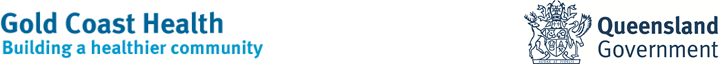 Workforce development refers to the worker, the organisation and the sector.Peer workers are defined as people who are employed in roles that require them to identify as being, or having been, a mental health consumer or carer.Recovery-oriented practice refers to the application of capabilities that support people to recognise and take responsibility for their own recovery and wellbeing, and to define their own goals, wishes and aspirations.Key roles and functions of peer workers include:Advocacy and representationPeer supportHealth promotionEducation and trainingQuality assurance and researchCoordination, management and leadershipNamePosition TitleOrganisationMoy TierneyMemberPeer Workforce GroupLeila FarahaniMemberPeer Workforce GroupAmanda Eggington MemberPeer Workforce GroupMichelle EdwardsCarer Consultant, Mental Health & Specialist Services Gold Coast Health Jackie RobinsonConsumer Companion, Mental Health & Specialist Services Gold Coast Health Zoe Gill Consumer/Carer Consultant, Mental Health & Specialist Services Gold Coast Health Jackie CohenGeneral Manager, Mental Health ServicesFSG AustraliaTitta GigantePeer Support Worker, Mental Health & Specialist ServicesGold Coast HealthPaige Gaudry Services Manager, Mental Health ServicesFSG AustraliaCraig Stanley-JonesRegional Manager, QLDAftercareJacqui GreigRegional Manager, Gold CoastMental Illness Fellowship Queensland Philip WilliamsManager, headspace Youth Early Psychosis Program (hYEPP)HeadspaceSteve HackettPartnership Manager, headspace Youth Early Psychosis Program (hYEPP)HeadspaceTawanda MachinguraAssistant Director of Occupational Therapy Mental Health & Team Leader of Mental Health Recovery Service, Mental Health & Specialist ServicesGold Coast Health Vicki GreenService Director, Inpatient Units, Mental Health & Specialist ServicesGold Coast Health Lesley MaherProgram ManagerPartners in Recovery Gold CoastApril TurnerProject OfficerPartners in Recovery Gold CoastMental health peer workers are a valuable workforce element of recovery oriented mental health services.a. Organisational commitment to recovery is articulated in the mission statement or key service documents. b. Employment of peers is proactively undertaken as part of interdisciplinary workforce considerations. c. Written job descriptions are developed for all roles, including peer work roles. d. Training is provided to all staff to ensure understanding of peer work roles and the contribution they can make in the workplace. e. Clear positive recruitment strategies are in place.f. Peers and non-peers in comparable positions are comparably remunerated. A safe and healthy workplace benefits the organization.a. New employees receive a formal and consistent orientation. b. Workplace policies are consistently applied to peer and non-peer workers. c. All workers are provided with essential work resources to complete their role, for example, office space and appropriate technology. d. Benefits counselling is available so that prospective workers on income support are clearly advised on financial implications of work and work hours. Personal information about a worker’s health status is confidential.a. A formal process is established for sharing work-related information between peer and non-peer workers. b. Training is in place on policies and practices relating to confidentiality. c. A policy is in place to avoid, where possible, peers receiving services in organisations or sites where they are employed. Reasonable adjustments may be required to enable a worker to work to the best of their ability.a. Policies are in place regarding the supports available to workers, which may include flexible or part-time hours, changed location, leave of absence, or flexibility to attend external appointments related to health and wellbeing. Organisational support mechanisms are in place to support workers and are communicated to workers.a. Clear policies are in place regarding available support mechanisms, such as employee assistance programs, and the policies are communicated to staff. b. Proforma agreements or plans are available to support advance directives for workers who may become unwell or be required to respond to caring responsibilities. Training and supervision are important elements of effective job performance.a. New peer workers receive training prior to commencement. b. Line management supervision is in place. c. Discipline specific supervision is supported by the organization. 1.0 Values 1.1 Respect 1.2 Advocacy 1.3 Recovery 1.4 Working in partnership 1.5 Excellence 2.0 Diversity and whole person focus 2.1 Diversity 2.2 Working with Aboriginal and Torres Strait Islander people, families and communities 2.3 Prevention and promotion of wellbeing 2.4 Whole person focus 3.0 Professional, ethical and legal approach 3.1 Ethical and legal practice 3.2 Scope of practice and accountability 3.3 Communication, documentation and conflict management 3.4 Self-management and care 4.0 Collaborative practice 4.1 Shared responsibility with people using services and their families and carers 4.2 Interprofessional collaboration 4.2.1 Vision and objectives 4.2.2 Collaboration within and across teams 4.2.3 Collaborative interprofessional decision-making 4.3 Collaborating across time and place 4.3.1 Transfer of care, follow up and referral, including clinical handover 4.3.2 Integrated care 5.0 Provision of care 5.1 Access & engagement 5.2 Assessment 5.3 Performing health care activities 5.3.1 Individual planning 5.3.2 Deliver care 5.3.3 Monitor, evaluate and revise plans 5.4 Supporting processes and standards 5.4.1 Evidence-based practice 5.4.2 Quality care provision and general safety 5.4.3 Dignity of risk 6.0 Life-long learning 6.1 Holistic learning and development 6.2 Self-reflection 6.3 Professional support relationships 6.4 Feedback and peer assessment Elements of an effective mentoring program Elements of an effective mentoring program Elements of an effective mentoring program Characteristic Description Impact Clear purpose and values A clear statement of what the program is trying to achieve, and its underlying philosophy. Robust framework for developing policies and procedures, promotional activities and so on. Policies and procedures Well documented policies, procedures and protocols that guide program implementation and management. Consistent fidelity in program application. Orientation and training Training of mentors and mentees includes program requirements and rules, communication and limit-setting skills, relationship building, ways to interact, cultural awareness, and understanding of mental health. Mentor volunteers are aware of the commitments of being a mentor, understand their role, and have realistic expectations. Mentees understand the role of the mentor and their own role in the relationship. Matching process Matching procedures take into account the preferences of the peer worker and the mentor. Good matches that minimise the risk of early termination of relationships. Peer worker’s goals more likely to be achieved. Mentor more likely to stay involved and gain more personally. Ongoing support Programs include professional staff providing ongoing and regular supervision and support to mentors and mentees before and after they are matched.The likelihood of effective matches increased. Builds capacity of the mentor to get through the early stages of the match while the relationship is established. Follow-up areas of additional training or organisations support. Programs in which mentors are not contacted regularly by staff are most likely to fail. Poorly supervised matches are more likely to be disbanded because of loss of interest.Selection of mentors Aim to select mentors who: Respect and have a genuine interest in peer work Actively listen, suspend judgement, ask thoughtful questions See solutions and opportunities Peer worker is assisted to achieve their goals and handle difficult situations. Peer worker is provided with an opportunity to explore their own thoughts and find solutions. Length of program Twelve months may be a minimum, as longer programs can produce beneficial outcomes. Earlier than expected terminations dissolve the bond of trust between mentor and mentee, and can have longer term negative effects. Managed closure A closure policy with procedures for exiting the program and assistance for mentees to define the next steps in achieving their goals. Formal relationships are ended responsibly. Reward and recognition of relationship and celebration of achievements. Expectations for further contact are clear for both parties. Mentee is supported. EVALUATIONMONITORINGMONITORINGMONITORINGMONITORINGBroad Evaluation QuestionMonitoring QuestionData Source/MethodResponsibilityTimeframeHow effective has the implementation of the plan been?What has been the impact for peer workers, the organisation, consumers and carers?InterviewsSurveysFocus groupsExternal feedbackSelf-assessmentsHow effective has the implementation of the plan been?How satisfied are consumers/carers with the service?Interviews/surveysHow effective has the implementation of the plan been?Is the demand for peer workers meeting the supply of staff/volunteers?Waiting listsTo what extent has the goal of a stronger peer workforce been met?How many training opportunities have been provided?Course outlinesLearning and  Professional development plansWhat percentage of staff are satisfied with the education & training provided?SurveysHow many peers are in supervisory roles?Staff recordsHow many peer workers have completed the Certificate IV in Mental Health Peer Work?Staff recordsHow many local peer workers are trained to deliver accredited training in peer work?Training certificatesTo what extent has the goal of a more supported peer workforce been met?Do peer workers have position descriptions that are differentiated and link to the Core Capabilities?Position descriptionsAre peer workers satisfied with supervision and support mechanisms?Survey/focus groupIs there equal pay between comparable positions?Staff recordsDo peer workers feel part of the team?Survey/focus group/interviewIs regular job-specific and reflective supervision provided?Survey/focus group/interviewTo what extent has the goal of a larger peer workforce been met?To what extent have the workforce numbers expanded?Staff recordsHow many peer workers have been promoted?Staff recordsHow many voluntary positions are available in peer work?Volunteer recordsTo what extent has there been attitude change towards mental illness and peer workers?Is there an organisational culture of support, understanding and respect of peer work?Survey/InterviewsHow many communication materials have been developed and disseminated (external and internal)?Communication materialsHas there been an increase in staff being open about lived experience?Focus groupsStaff recordsHas there been an increase in the use of recovery language?Focus groupsWhat percentage of staff believe in the possibility of recovery?SurveyGold Coast Mental Health and Specialist ServicesPeer Workforce GroupGold Coast Mental Health and Specialist ServicesPeer Workforce GroupGold Coast Mental Health and Specialist ServicesPeer Workforce GroupGold Coast Mental Health and Specialist ServicesPeer Workforce GroupRatified:23 February 2016Review Date:23 February 20171.0Purpose1.1The Gold Coast Mental Health & Specialist Services (MHSS) Peer Workforce Group has been established to promote the inclusion and participation of people with a lived experience of mental health challenges within the public Mental Health and Specialist Services and Community services of the Gold Coast region. This group aims to specifically support the needs of peer workers endeavouring to coordinate their efforts influencing the quality of services provided to the community.2.0Scope and Functions2.1Support the development of the Peer Workforce in the Gold Coast region working within the Directorate of Mental Health and Specialist Services and community groups and services.2.2Take a leadership role in providing an inclusive and supportive network of peer workers, facilitating a collaborative approach in advocating for person-centred and inclusive services.2.3Provide guidance, supervision and mentoring as requested/required by group members.2.4Provide information about training and professional development opportunities.2.5Maintain partnership links to other peer networks.2.6Promote networking and information sharing.2.7Provide updates regarding relevant ‘key matters’ at local, state, national and international level which impact on the peer workforce.2.8Encourage partnerships, resourcing and project-sharing.2.9Advocate in the best interests of our peers in the Gold Coast region.3.0Membership (Positions held only)3.1The group will be comprised of people working in roles which require them to identify as having a lived experience of mental health challenges. This includes people who identify as having a lived experience of caring for someone who experiences mental health challenges and includes peer workers in voluntary as well as paid roles.4.0Chairperson (Position held only)4.1Gold Coast Health MHSS will provide the chairperson for meetings.5.0Secretariat (Position held only)5.1Gold Coast Health MHSS will provide the secretariat for meetings.6.0Reporting Relationships6.1The group reports to the Gold Coast Health MHSS Divisional Governance Committee. This committee is chaired by the General Manager of Gold Coast MHSS.7.0Frequency of Meetings7.1The group meets monthly on the fourth Tuesday.8.0Quorum8.1Chair plus 4 members.9.0Agenda Items9.1Agenda items together with relevant discussion papers should be submitted not less than three days prior to the meeting.9.2The Agenda together with relevant discussion papers will be distributed electronically to members prior to the meeting.9.3All agenda, minutes, correspondence, files, and reports will be kept securely by Gold Coast MHSS.10.0Minutes10.1Minutes shall be disseminated to all members prior to the next meeting.10.2Minutes confirmed by the committee will be submitted to the Gold Coast MHSS Divisional Governance Committee and, if requested, to other peer networks at the discretion of the Chair.10.3Minutes will be stored on the Gold Coast Health MHSS shared drive.11.0Access to Information / Confidentiality11.1Members of the group have the right to access information and documents relevant to issues being considered within the terms of reference.  It is acknowledged that certain issues being examined may be of a confidential and/or sensitive nature, which will require members of the group, and the secretariat, to exercise discretion and ensure any confidential information will remain confidential.11.2Members will abide by the Gold Coast HHS service media policy. Members are not to make public statements on behalf of the Gold Coast HHS unless specifically requested to do so by the Executive Officer or with their approval. Examples include media interviews, speaking at conferences or material for publication.11.3In cases where the Peer Workforce Group wishes to make a statement about health issues, the Gold Coast HHS Media officer must be consulted.12.0Out-of-Session Functions of the Committee12.1Out-of-session information will be disseminated to members by email via the group’s secretariat.   13.0Consumer Engagement13.1All members of the Peer Workforce Group have a lived experience of mental health challenges or a lived experience of supporting someone with mental health challenges.  All members hold identified peer positions in the Gold Coast HHS, community MH services or community groups. A core function of these positions is to engage with people on the Gold Coast with lived experience (our peers) in order to provide systemic advocacy on their behalf.   14.0Periodic Performance Review14.1The Committee will consider the function and operating principles of the Committee as part of the broader review of the Committee structure no later than January for the forward year.It will consider the outcomes and conduct of the Committee in the previous year and consider changes to the Terms of Reference for the year to come.14.2 Key Performance Indicators (KPI) for the group are:•	A minimum of ten (10) meetings to be held every calendar year.•	50% of members or more to be present at each meeting.•	Four (4) presenters to speak at meetings over the course of the calendar year. •	Provide consultation to a minimum of two (2) stakeholder groups.  •	Maintain scores above 50% on annual group evaluation. The function of the Peer Workforce Group relates to the following NSQHS and Equip National standards:•	Standard 1 – Governance of Quality and Safety in Health Service Organisations.•	Standard 2 – Partnering with Consumers.•	Standard 13 – Workforce Planning and Management.The effectiveness of the group will be reviewed annually using the HHS Evaluation tool.  